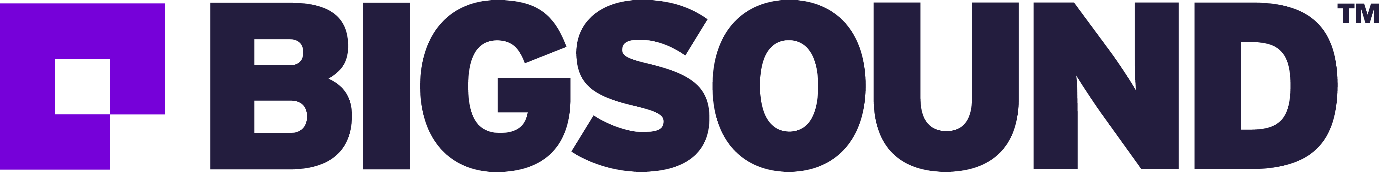 SummahouseStage Manager:Venue Liaison:Production Manager: 	Eddie Gresack: 	eddie.gresack@qmusic.com.au Artist Liaison: 			PRODUCTIONDrive & FX’s			Digico SD11 with 32/16 D-Rack				Monitors mixed from FOH			FOH System				6x	d&b audiotechnik Q1 cabs					2x	d&b audiotechnik Q subs cabs					2x	d&b audiotechnik B2 subMonitors				4x 	d&b Max MonitorsMicrophones & Stands	1x	Concert Microphone packageLIGHTING: 			Chamsys PC wing W/Touch screen computer4x	Acme XA400 Spot Pro				8x	Acme CM400ZRII Moving Wash							4x	BL4 4 way LED blinder4x	Clay Paky Stormy CC Led Strobe1x	Unique 2.1 HazerVISION:			1x	DGX R04 Led Screen 4x2m				1x	MacBook Pro media server w/ Resolume LicenseBACKLINE:			Yamaha Oak Custom Drum Kit  22, 10, 12, 14f, 16f, all hdwr & rugAmpeg SVT4Pro, Ampeg HLF410Vox AC30Fender Hot Rod Deville 4102x single tier keyboard stand1x double tier keyboard stand3x gtr standsDJ:				STAGE SIZE: 			6m X 4.8m